Para qualquer informação por favor contacte o escritório da nossa paróquia: 732- 254-1800 linha 15 em Português.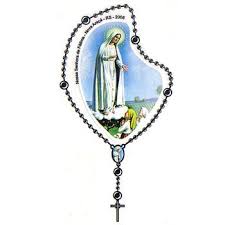 A secretaria Humbelina estará no escritório da paróquia para atender em Português, nas segundas-feiras, quartas-feiras, das 9:00 AM-3:00 PM e sextas-feiras das 9:00AM-2:00PM. MISSA NO CLUBE PORTUGUES DE SOUTH RIVERA Missa em honra de Nossa Senhora da Boa Hora e dos Imigrantes será celebrada no domingo dia 6 de Setembro, 2015 as 11:30 AM no Clube Português de South River. A procissão com vários andores será logo a seguir a Missa. Como de costume haverá boa comida, musica, rancho, etc. logo a seguir a procissão. Não deixem de participar com vossos familiares e amigos!MATRÍCULAS - REGISTOS DAS CRIANÇAS PARA A CATEQUESEAs matrículas das crianças para a catequese de 2015/2016 serão nos dias 12 e 19 de Setembro das 8:00 AM a 1:00 PM. As crianças que começam a catequese pela primeira vez devem completar 6 anos de idade até o fim deste ano. Pedimos aos pais que estão a matricular as crianças pela primeira vez de apresentar a certidão de Nacimento e do Baptismo. As crianças e adolescentes que chegam doutra paróquia devem trazer um comprovante de participação catequético assinado pelo Padre da paróquia anterior.O início da catequese será no fim-de-semana de 26 e 27 de Setembro, 2015.---------------------------------------------------------------------------------AVISE QUANDO MUDA DE ENDEREÇOPedimos de contactar o escritório da paróquia quando vai mudar de moradia para que possamos atualizar os vossos registos e contactos. Cada vez que a correspondência volta para o escritório por causa de não termos o endereço correto, isso resulta num gasto a mais para a paróquia. Obrigado!PASSEIO A PENASILVANIA O Pe. Damian esta’ a programar um passeio a Pennsylvania para visitar o museu “The Franklin Institute” na segunda-feira 12 de Outubro, 2015. Quem estiver interessado em participar deste passeio por favor entre em contacto com o escritório da paróquia para maires informações. ----------------------------------------------------------------------------------Nossa Despensa de Tempo, Talento, & TesouroFim- de- Semana de 22 e 23 de AgostoColecta: $5,869.00 + $385.00 pelo correioColecta total: $6,254.00A todos muito obrigado pela vossa generosidade e sacrifício!INTENÇÕES DAS MISSAS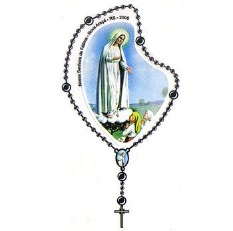 Sábado 29 de Agosto- Manuel SemiãoDomingo 30 de Agosto- João Carola – 3 ano de falecimentoQuarta-feira 02 de Setembro- Tiago PedreiroQuinta-feira 04 de Setembro - Apostolado Coração de JesusSábado 05 de Setembro- Familiares de Amílcar e Laurinda Gomes PAPA FRANCISCO SOBRE A ORAÇÃO NAS FAMILIASO Santo Padre, embora reconhecendo que nas famílias às vezes há uma lamentação sincera por não ter tempo para rezar, convidou não só a rezar, mas a cultivar no coração um amor "quente" por Deus, um amor afetuoso, e a questionar se pensamos em Deus apenas como alguém que controla nossas atitudes.O espírito de oração - disse o Pontífice - se baseia no grande mandamento: “Amarás o Senhor teu Deus com todo o teu coração, com toda tua alma e com todas as tuas forças". A oração é alimentada pelo afeto por Deus.E acrescentou que precisamos sentir Deus "como a carícia que nos mantém vivos e antes, carícia da qual nada, nem mesmo a morte pode nos separar".É limitado pensar em Deus apenas como “um grande Ser todo-poderoso, num Juiz que tudo vê e controla nossas atitudes”. Isso é verdade - disse ele-  mas apenas quando há afeto é compreendido".  “Ele pensa em nós e, sobretudo, nos ama! Não é impressionante?”.  Francisco reiterou a necessidade do afeto por Deus que “acende o fogo do espírito da oração”, senão, apenas multiplicamos as nossas palavras, “como fazem os pagãos”.O Pontífice destacou que um coração possuído pelo afeto por Deus transforma em oração mesmo um pensamento sem palavras, ou uma invocação diante de uma imagem sagrada, ou um beijo enviado para uma igreja. “É bonito quando as mães ensinam aos seus filhos pequeninos a mandar um beijo a Jesus ou à Virgem Maria” – disse o Papa -.Ele explicou que o Espírito Santo nos ensina a dizer "Abba”- “Pai", como dizia Jesus, um modo de rezar que nunca poderíamos encontrar sozinhos. Um dom - disse ele – que se aprende a pedir na família, com a mesma naturalidade com que se diz pai ou a mãe.Embora reconhecendo que as famílias têm pouco tempo, o Papa sublinhou que o espírito de oração devolve o tempo a Deus, para encontrar a paz das coisas necessárias, e descobrir a alegria dos dons inesperados.Referindo-se à leitura do Evangelho de hoje (quarta-feira), ele disse que Marta e Maria aprenderam de Deus a harmonia dos ritmos familiares: a festa, o trabalho e a oração, e Marta aprendeu que escutar o Senhor era a coisa realmente essencial.Assim, Francisco convidou a ler uma passagem do Evangelho todos os dias e questionou: “Existe esta familiaridade nas nossas famílias? Temos em casa o Evangelho? O abrimos de vez em quando para lê-lo juntos? Meditamo-lo recitando o rosário?”. Porque – continuou - é como “um bom pão que alimenta o coração de todos”.Por fim, ele partilhou uma coisa que leva no coração e que viu em muitas cidades:  “muitas crianças ainda não aprenderam a fazer o sinal da cruz”. E pediu: “Mães, pais, ensinem suas crianças a rezar e a fazer o sinal da Cruz; é um dever muito bonito dos pais!”.